Министерство образования и молодежной политики Рязанской областиОГБПОУ «Кадомский технологический техникум»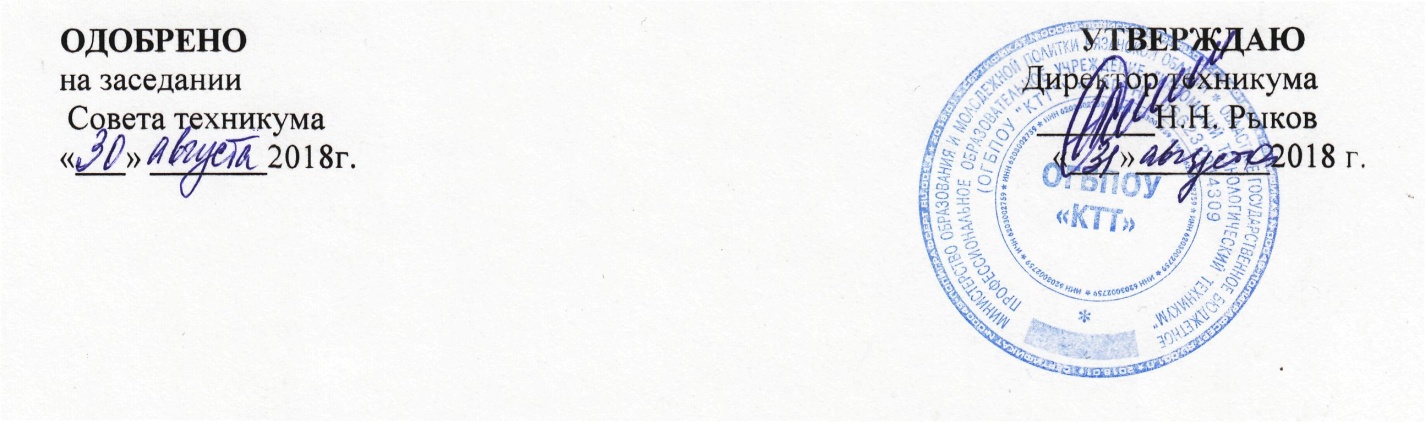 Положениеоб организации  и осуществлении  образовательной  деятельности  по образовательным программам  среднего  профессионального  образования  в ОГБПОУ «Кадомский технологический техникум»п.г.т.  Кадом, 2018г.1. Общие  положения1.1. Положение об организации и осуществлении образовательной деятельности по образовательным программам среднего профессионального образования в ОГБПОУ «КТТ» (далее - Положение) разработано в соответствии с Федеральным законом от 29 декабря 2012 г. N 273-ФЗ "Об образовании в Российской Федерации", приказом Министерства образования и науки РФ от 14 июня 2013 г. N 464 "Об утверждении Порядка организации и осуществления образовательной деятельности по образовательным программам среднего профессионального образования" и регламентирует порядок организации и осуществления образовательной деятельности по образовательным программам среднего профессионального образования в ОГБПОУ «КТТ» (далее - Учреждение).1.2. К образовательным программам среднего профессионального образования относятся программы подготовки квалифицированных рабочих, служащих и программы подготовки специалистов среднего звена.1.3. Требования настоящего Положения являются обязательными для всех работников и обучающихся Учреждения.2. Организация  и осуществление  образовательной  деятельности2.1. Содержание среднего профессионального образования по каждой специальности и профессии, реализуемой в Учреждении в соответствии с лицензией, определяется образовательными программами среднего профессионального образования (далее - ОП СПО), которые разрабатываются Учреждением в соответствии федеральными государственными образовательными стандартами среднего профессионального образования (далее - ФГОС СПО), рассматриваются на Педагогическом совете и согласовываются с работодателями.2.2. Структура, объем и условия реализации, сроки и результаты освоения ОП СПО должны соответствовать ФГОС СПО по определенной специальности или профессии. Образовательные программы, реализуемые на базе основного общего образования, разрабатываются по имеющим государственную аккредитацию ОП СПО, реализуемым в Учреждении, на основе требований соответствующих федеральных государственных образовательных стандартов среднего общего и среднего профессионального образования с учетом получаемой специальности или профессии.2.3 Выбор образовательных программ по специальностям и профессиям среднего профессионального образования для последующего лицензирования и реализации осуществляется по решению Педагогического совета, Совета Учреждения с учетом потребностей региона.2.4 ОП СПО включает в себя учебный план, календарный учебный график, рабочие программы учебных дисциплин, профессиональных модулей, оценочные и методические материалы, а также иные компоненты, обеспечивающие воспитание и обучение обучающихся. ОП СПО могут в Учреждении реализовываться как самостоятельно, так и посредством сетевых форм. Учебный план ОП СПО - это документ, определяющий перечень, трудоемкость, последовательность и распределение по периодам обучения учебных, дисциплин профессиональных модулей, учебной и производственной практики, иных видов учебной деятельности обучающихся и формы их промежуточной аттестации. В ОП СПО по каждой специальности и профессии разрабатывается две формы учебного плана:- рабочий учебный план - для определения содержания и трудоемкости учебной работы обучающихся на весь период обучения;- индивидуальный учебный план - для организации учебного процесса обучающихся, например, по ускоренной программе, либо по другим обстоятельствам.Наименование дисциплин в индивидуальных учебных планах и их группирование по учебным циклам должно быть идентичным учебным планам, рассчитанным на полный срок обучения, но может отличаться большей долей самостоятельной работы обучающегося. Рабочая программа учебной дисциплины, профессионального модуля, учебной и производственной практики является методическим документом, определяющим содержание, объем знаний обучающихся и структуру учебной дисциплины, профессионального модуля, их место в системе подготовки специалиста, организацию самостоятельной работы обучаемых,  формы текущего контроля успеваемости и промежуточной аттестации. По каждой дисциплине, профессиональному модулю разрабатывается комплект оценочных средств.Программы учебной и производственной практики являются методическими документами, отражающими цели, задачи, содержание, порядок прохождения практик, формы отчетности, оценку результатов, обязанности и ответственность студентов и руководителей учебной и производственной практик. Учебные планы утверждаются и вводятся в действие приказом директора Учреждения. Программы дисциплин, профессиональных модулей,  а также программы практик рассматриваются на заседаниях цикловых методических комиссий, и утверждаются заведующей учебной частью.2.5. ОП СПО ежегодно обновляются с учетом развития науки, техники, культуры, экономики, технологий и социальной сферы, потребностей региона. Цикловые методические комиссии самостоятельно принимают решения, в какой части ОП вносятся изменения. Каждая ОП СПО должна быть согласована с работодателем.2.6. При реализации ОП СПО могут использоваться различные образовательные технологии, в том числе дистанционные образовательные технологии, электронное обучение.2.7. К освоению образовательных программ среднего профессионального образования допускаются лица, имеющие образование не ниже основного общего или среднего общего образования. Получение среднего профессионального образования на базе основного общего образования осуществляется с одновременным получением обучающимся среднего общего образования. Обучающиеся, получающие среднее профессиональное образование по программам подготовки специалистов среднего звена, изучают общеобразовательные предметы на первом курсе обучения.2.8. Обучающиеся, получающие среднее профессиональное образование по программам подготовки специалистов  среднего звена, осваивают в соответствии с ФГОС СПО профессию рабочего или служащего. По результатам освоения соответствующего профессионального модуля ОП СПО,  обучающийся получает свидетельство о профессии рабочего, должности служащего. Присвоение квалификации проводится с участием работодателей.2.9. Получение среднего профессионального образования по программам подготовки специалистов среднего звена впервые лицами, имеющими диплом о среднем профессиональном образовании с присвоением квалификации рабочего или служащего, не является получением второго или последующего среднего профессионального образования повторно.2.10. Лица, имеющие квалификацию по профессии среднего профессионального образования и принятые на обучение по программам подготовки специалистов среднего звена по специальностям и профессиям среднего профессионального образования, соответствующим имеющейся у них профессии, имеют право на ускоренное обучение по таким программам в соответствии с индивидуальными учебными планами. Срок обучения в этом случае сокращается.2.11. Реализация ОП СПО в Учреждении осуществляется по очной и заочной формам обучения. При заочной форме обучения срок обучения увеличивается на один год. Допускается сочетание различных форм получения образования и форм образования.2.12. Образовательная деятельность в Учреждении осуществляется на русском языке.2.13. Использование при реализации ОП СПО методов и средств обучения, образовательных технологий, наносящих вред физическому или психическому здоровью обучающихся, запрещается.3. Организация  учебного  процесса3.1. Учебный год в Учреждении начинается 1 сентября. Начало учебного года по заочной форме обучения может переноситься не более чем на три месяца. Учебный год состоит из двух семестров, каждый из которых заканчивается предусмотренной учебным планом формой контроля результатов учебы. Учебный год заканчивается в соответствии с учебным планом соответствующей ОП СПО.3.2. В процессе освоения ОП СПО студентам предоставляются каникулы. Продолжительность каникул определяется ФГОС СПО по конкретной специальности и составляет от восьми до одиннадцати недель в учебном году, в том числе не менее двух недель в зимний период.3.3. Образовательный процесс регламентируется образовательной программой и расписанием занятий. Расписание учебных занятий разрабатывается на каждый семестр в соответствии с рабочими учебными планами. Расписание учебных занятий, консультаций, дополнительных занятий, кружковой работы разрабатывается заведующим учебной частью и утверждается руководителем Учреждения или его заместителями. При разработке расписания учебных занятий учитывается, что продолжительность академического часа составляет 45 минут, а перерыв между учебными занятиями не менее десяти минут. Расписание занятий также предусматривает перерыв продолжительностью 40 минут для питания студентов. Максимальный объем учебной нагрузки студента не может быть более 54 академических часов в неделю, включая все виды аудиторной и внеаудиторной учебной нагрузки. Объем обязательных аудиторных занятий и практики не должен превышать 36 академических часов в неделю. При заочной форме обучения, аудиторная учебная нагрузка не должна превышать 160 часов в год.3.4. Расписание занятий утверждается за 2 недели до начала семестра.3.5. Изменение утвержденного расписания учебных занятий допускает при отсутствии преподавателя по болезни, в связи с его командировкой, или нахождения в очередном отпуске. Разовые замены педагогического работника на занятиях осуществляется с раз­решения заведующим учебной частью по письменному заявлению преподавателя.3.7. Учебная деятельность обучающихся предусматривает проведение занятий в виде лекций, семинаров, практических занятий, лабораторных, контрольных и самостоятельных работ, консультации, выполнение курсового проекта (работы), практики, а также другие виды учебной деятельности. Лекция - это вид учебного занятия, на котором излагаются систематизированные основы научных знаний по дисциплине, концентрируется внимание обучающихся на наиболее сложных теоретических и практически важных вопросах, стимулируется их активная познавательная деятельность. Семинар служит для углубления изучения учебной дисциплины, привития обучаемым навыков самостоятельного поиска и анализа учебной информации, развития умений делать правильные выводы, и аргументировано излагать свое мнение. Практическое занятие проводится с целью закрепления и углубления знаний студентов, полученных ими на лекциях и в процессе самостоятельной работы, формирования умений и навыков применения теоретических знаний при решении практических задач. Лабораторная работа проводится с целью экспериментального подтверждения теоретических положений изучаемой дисциплины, формирования у студентов умений обращения с лабораторным оборудованием, обучение их методике эксперимента. Контрольная работа представляет собой одну из форм текущего контроля качества усвоения студентами изученного учебного материала. Она проводится в соответствии с календарно-тематическим планом. Содержание заданий на контрольную работу и порядок ее проведения определяется преподавателем при разработке комплекта оценочных средств по предмету. Самостоятельная работа направлена на углубление, закрепление знаний и навыков, полученных студентами на лекциях и других видах учебных занятий. Общий объем самостоятельной работы студента по каждой дисциплине определяется на основании ФГОС СПО и не должен превышать нормы, установленные рабочим учебным планом. Практики проводятся с целью закрепления и углубления знаний, полученных студентами в процессе изучения общепрофессиональных дисциплин и междисциплинарных курсов профессиональных модулей, приобретение практического опыта. Проведение всех видов практик регулируются Положением «О практике студентов, осваивающих основные профессиональные образовательные программы среднего профессионального образования в ОГБПОУ «КТТ». Курсовая работа (проект) имеет целью научить студентов самостоятельно применять полученные знания для комплексного решения конкретных практических задач, привить навыки выполнения расчетов, самостоятельного проведения исследований и обоснования принимаемых решений.3.8. Все виды учебных занятий являются обязательными для посещения обучающимися. К обучающимся, систематически пропускающим занятия, может быть применено наказание в соответствии с Правилами внутреннего распорядка.3.9. Численность обучающихся в учебной группе составляет не более 30 человек. Занятия могут проводиться с группами меньшей численности, а также с разделением группы на подгруппы, но не менее 8 человек. Допускается объединение групп обучающихся при проведении занятий в виде лекций.3.10. Качество освоения образовательных программ оценивается путем текущего контроля успеваемости, промежуточной аттестации обучающихся и государственной итоговой аттестации выпускников. Текущий контроль осуществляется преподавателем непосредственно в ходе проведения учебных занятий и может проводиться в формах устного или письменного опроса, тестирования, чтения чертежей, технической или технологической документации, диктанта, сочинения, изложения, реферата, презентации, практической, лабораторной или контрольной работы. Преподаватель оценивает выполненное студентом задание по пятибалльной системе и выставляет оценку в журнал учебных занятий, одновременно информируя об этом обучающего. По окончании семестра по результатам текущего контроля выставляется итоговая оценка по дисциплине или МДК.  Итоговые оценки при их выставлении сообщаются каждому обучающемуся.3.11. Промежуточная аттестация служит для определения результатов учебной  деятельности обучающихся за семестр. Формами промежуточной аттестации являются: экзамен по отдельной дисциплине, экзамен по отдельному междисциплинарному курсу (МДК), комплексный экзамен по двум или более (МДК), экзамен квалификационный по профессиональному модулю, а также зачет по отдельной дисциплине, дифференцированный зачет по отдельной дисциплине, практике, комплексный зачет по двум и более дисциплинам (МДК), курсовая работа. Зачеты и экзамены проводятся после выполнения студентами всех планируемых в семестре видов занятий по дисциплине, МДК, ПМ. Количество экзаменов в процессе промежуточной аттестации обучающихся не должно превышать 8 в учебном году, а количество зачетов - 10. В указанное количество не входят зачеты по физической культуре .3.12. Обучающиеся обязаны сдать все экзамены и зачеты в строгом соответствии с учебным планом по специальности и профессии. Переводы с курса на курс обучающихся осуществляются только при условии отсутствия задолженности по экзаменам и зачетам.3.13. Освоение ОП СПО завершается государственной итоговой аттестацией, которая является обязательной. К прохождению государственной итоговой аттестации допускаются обучающиеся, выполнившие в полном объеме учебный план или индивидуальный учебный план и не имеющие академических задолженностей.Выпускникам, успешно прошедшим государственную итоговую аттестацию по ОП СПО, выдается диплом о среднем профессиональном образовании, подтверждающий получение среднего профессионального образования и квалификацию по соответствующей специальности или профессии среднего профессионального образования. Лицам, не прошедшим государственной итоговой аттестации или получившим на итоговой аттестации неудовлетворительные результаты, а также лицам, освоившим часть ОП СПО и (или) отчисленным за невыполнение учебного плана, выдается справка об обучении или о периоде обучения установленного образца.3.14. Лица, осваивающие ОП СПО в форме самообразования, либо обучающиеся по не имеющей государственной аккредитации ОП СПО, могут в Учреждении пройти экстерном промежуточную и государственную итоговую аттестацию.3.15. Обучающиеся по ОП СПО, не имеющие среднего общего образования, вправе пройти государственную итоговую аттестацию, которой завершается освоение образовательных программ среднего общего образования и при успешном прохождении которой им выдается аттестат о среднем общем образовании. Данные обучающиеся проходят государственную итоговую аттестацию бесплатно.3.16. При наличии в числе обучающихся инвалидов или лиц с ограниченными возможностями здоровья их обучение организуется совместно с другими обучающимися. Обучение по ОП СПО инвалидов или лиц с ограниченными возможностями здоровья осуществляется в соответствии с установленным порядком, а также с учетом особенностей психофизического развития, индивидуальных возможностей и состояния здоровья таких обучающихся, а при необходимости им создаются специальные условия.Под специальными условиями понимаются условия обучения, воспитания и развития таких обучающихся, включающие в себя использование специальных образовательных программ и методов обучения и воспитания, специальных учебников, учебных пособий и дидактических материалов, специальных технических средств обучения коллективного и индивидуального пользования, предоставление услуг ассистента (помощника), оказывающего обучающимся необходимую техническую помощь, проведение групповых и индивидуальных коррекционных занятий, обеспечение доступа в здания Учреждения и другие условия, без которых невозможно или затруднено освоение ОП инвалидами или обучающимися с ограниченными возможностями здоровья.3.17. Численность инвалидов и обучающихся с ограниченными возможностями здоровья в учебной группе устанавливается до 15 человек.3.18. С учетом особых потребностей инвалидов и обучающихся с ограниченными возможностями здоровья Учреждением обеспечивается предоставление учебных, лекционных материалов в электронном виде.3.19. В целях доступности получения среднего профессионального образования обучающимися с ограниченными возможностями здоровья образовательной организацией обеспечивается:1) для обучающихся с ограниченными возможностями здоровья по зрению:адаптация официальных сайтов образовательных организаций в сети Интернет с учетом особых потребностей инвалидов по зрению с приведением их к международному стандарту доступности веб-контента и веб-сервисов (WCAG);размещение в доступных для обучающихся, являющихся слепыми или слабовидящими, местах и в адаптированной форме (с учетом их особых потребностей) справочной информации о расписании лекций, учебных занятий (должна быть выполнена крупным (высота прописных букв не менее 7,5 см) рельефно-контрастным шрифтом (на белом или желтом фоне) и продублирована шрифтом Брайля); присутствие ассистента, оказывающего обучающемуся необходимую помощь; обеспечение выпуска альтернативных форматов печатных материалов (крупный шрифт или аудиофайлы); обеспечение доступа обучающегося, являющегося слепым и использующего собаку поводыря, к зданию образовательной организации, располагающего местом для размещения собаки-поводыря в часы обучения самого обучающегося;2) для обучающихся с ограниченными возможностями здоровья по слуху:дублирование звуковой справочной информации о расписании учебных занятий визуальной (установки мониторов с возможностью трансляции субтитров (мониторы, их размеры и количество необходимо определять с учетом размеров помещения); обеспечение надлежащими звуковыми средствами воспроизведения информации;3) для обучающихся, имеющих нарушения опорно-двигательного аппарата, материально-технические условия должны обеспечивать возможность беспрепятственного доступа обучающихся в учебные помещения, столовые, туалетные и другие помещения образовательной организации, а также их пребывание в указанных помещениях (наличие пандусов, поручней, расширенных дверных проемов, лифтов, локальное понижение стоек-барьеров до высоты не более 0,8 м; наличие специальных кресел и других приспособлений).3.20. Документ об образовании, представленный при поступлении в Учреждение, выдается из личного дела лицу, окончившему Учреждение, выбывшему до окончания, а также обучающемуся, желающему поступить в другую образовательную организацию, по его заявлению. В личном деле остается заверенная копия документа об образовании и (или) об образовании и о квалификации.3.21. Переводы, восстановление, отчисление, а также предоставление обучающимся, осваивающим программы среднего профессионального образования академических отпусков, проведение текущей, промежуточной и итоговой аттестации осуществляется в установленном порядке в соответствии с положениями, рассмотренными на Совете Учреждения, Педагогическом совете и утвержденными руководителем Учреждения.4. Стипендиальное обеспечение4.1. Назначение стипендий и других форм материальной поддержки обучающихся, осваивающих программы среднего профессионального образования в Учреждении по очной форме обучения осуществляется в соответствии с действующим законодательством РФ Рязанской области, Уставом Учреждения и соответствующим Положением о стипендиальном обеспечении.4.2. Обучающиеся, относящиеся к категории детей - сирот и детей, оставшихся без попечения родителей зачисляются на полное государственное обеспечение на всё время обучения.5. Работа преподавательского   состава5.1. К педагогической деятельности в Учреждении допускаются лица, имеющие высшее профессиональное образование, что должно подтверждаться документами государственного образца о соответствии уровня образования и квалификации.5.2. Трудовые договоры на замещение должностей преподавателей на очном и заочном отделениях могут заключаться как на неопределенный срок, так и на срок определенный сторонами договора.5.3. Процедура аттестации педагогических работников Учреждения осуществляется в соответствии с действующим законодательством РФ, Порядком аттестации педагогических работников организаций, осуществляющих образовательную деятельность, утвержденным приказом Министерства образования и науки Российской Федерации от 27.04.2014 г. № 276.В соответствии с данным порядком для педагогических работников устанавливается два квалификационных уровня: первая категория и высшая категория. Категории должны подтверждаться один раз в пять лет. Педагогические работники, не имеющие категории, один раз в пять лет должны проходить аттестацию на соответствие занимаемой должности. Преподаватели и мастера производственного обучения профессионального цикла должны один раз в три года проходить стажировку на предприятиях соответствующего направления, раз в три года педагогические работники должны проходить повышение квалификации.5.4. Расчет штатов преподавателей для осуществления образовательного процесса по ОП СПО проводится ежегодно в соответствии с Нормами расчета учебной нагрузки.5.5. Распределение нагрузки между педагогическими работниками проводится до 1 сентября ежегодно с учетом действующих нормативных документов, средней индивидуальной учебной нагрузкой на предстоящий учебный год, уровня квалификации, и выполняемых им других видов работы.6. Заключительные  положения6.1. Все спорные моменты, возникающие при организации и осуществлении образовательного процесса по программам среднего профессионального образования в Учреждении и не предусмотренные данным Положением регулируются в установленном законом порядке.